Your recent request for information is replicated below, together with our response.I request cost & time spent by Police Scotland engaging in activities to monitor and patrol the Orange Walks in financial year 2022-2023 and 2023-present across all of Scotland. This includes any walks outside of marching season, pertaining to the Orange Order only.CLARIFICATIONI am looking for the information for this surrounding both Glasgow City Councils & North & South Lanarkshire CouncilsI can advise you that Police Scotland does not hold the above requested information.  In terms of Section 17 of the Act, this letter represents a formal notice that information is not held.By way of explanation, the nature of policing means that officers and staff are deployed to wherever their services are most required. The Division to which individual officers or staff belong meet the cost of their core time and so there is no requirement to maintain a record of the cost or time of any particular duty carried out. Therefore, I can advise this information in not recorded in the format requested for marches/processions.If you wish to provides the times and dates of individual parades we can reconsider your request and may be able to provide limited information.If you require any further assistance please contact us quoting the reference above.You can request a review of this response within the next 40 working days by email or by letter (Information Management - FOI, Police Scotland, Clyde Gateway, 2 French Street, Dalmarnock, G40 4EH).  Requests must include the reason for your dissatisfaction.If you remain dissatisfied following our review response, you can appeal to the Office of the Scottish Information Commissioner (OSIC) within 6 months - online, by email or by letter (OSIC, Kinburn Castle, Doubledykes Road, St Andrews, KY16 9DS).Following an OSIC appeal, you can appeal to the Court of Session on a point of law only. This response will be added to our Disclosure Log in seven days' time.Every effort has been taken to ensure our response is as accessible as possible. If you require this response to be provided in an alternative format, please let us know.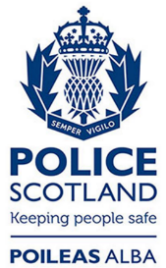 Freedom of Information ResponseOur reference:  FOI 23-1875Responded to:  21 August 2023